Gear Propulsion Solar CarStudents can explore:Propulsion types and drive conceptsBasic soldering techniques and electronic conceptsAlternative energies like solar powerBackgroundThe federal government has encouraged alternative forms of transportation due to a limited supply of oil and increasing environmental pollution. Solar cars are just one of many transportation concepts emerging. Solar cars use solar cell panels instead of gasoline as the fuel. As a result, exhaust fumes and oil consumption are eliminated.The solar cell panel generates an electrical charge that is stored in a battery and used to provide energy as the vehicle is driven. The lighter the vehicle, the less energy used and the farther the vehicle will travel. In cloudy days, or at night, energy can be drawn from reserve batteries. In the future, charge stations will be located on the road sides for quick battery charging.Materials Checklist:Before using the kit please make sure you have all the items listed below. This kit has the supplies to build at least one type of solar car model. Solar cars may be propelled using a pulley/ rubber band method or some types of interlocking gears.Solar CellDC motorRear Slicks 1 9/16" diameter x 5/8" wide (1/2" wide for geared slicks)Front Wheels 1 3/8" diameter1/8" dowel for axlesTraction Bands (for non-geared slicks)Eyelets or washersStrawWood Sheet 5" x 2" x 3/32" (or larger, so you can cut to any size)Basswood 5mm x 5mm x 20cm stickMotor Mount (With straps if needed)Procedure SheetPropulsion Systems:Propulsion systems include using a solar cell and toy motor with a:gear drivePulley and Rubber band driveAdvanced students are encouraged to experiment with different size pulleys, and gears if available.Basic Tools RequiredThese items may be required to build the solar vehicle: (You can make your solar car model without them as well)craft knife, used to cut or trim soft wood.White glue, wood glue or glue gunSoldering Iron, needed if you need to solder wires.Pliers, used to connect and twist wires together if neededrulers, used for measurementsPencil, used for markingSafety RecommendationsDuring the construction of the solar vehicle, the following safety precautions should be observed.Wear safety glassesUse care with sharp cutting bladesAvoid touching the tip of the glue gun or soldering gunPut safety firstCompetition CategoriesCompetition between students can be based on design, drawings, final appearance, distance-traveled, speed, etc.Races can be held between cars that have similar or different types of propulsion Systems.In addition, teachers could implement a problem-solving category for advanced or older students. Teachers would provide students with the solar racer kit then instruct students to make use of additional materials in the classroom to construct a customized solar vehicle. additional items could include wood scraps, stickers, paint, CD, colored wheels and more. How elaborate or complex the solar cars are depends on imagination and resources.Standard Assembly StepsMake your solar car model in 3 simple steps.Alternate Assembly Procedure for gear driven solar carThe following steps relate to the construction of the basic solar racer vehicle. Steps relating to the completion of the propulsion systems are left to the student's discretion.Locate the straw from the kit. Also get scissors and glue gun.Cut straw in halfUsing the glue gun, attach the straws to the bottom of vehicle, one at each end (parallel to the end)Locate the axles through each straw.Push one wheel into each axle.Insert and axle through each straw.Carefully place the remaining wheel onto each axle.
Note: This completes construction of the basic solar vehicle.Locate the solar cell Panel and the required parts for the propulsion system chosen gears, pulleys, propeller, or rubber band. (Gears are supplied, Pulleys and propellers are optional.Assemble and attach the propulsion system as designed.Finish your solar racer as desired using paint, markers, etc.Race the assembled vehicle on a flat surface in a sunny day.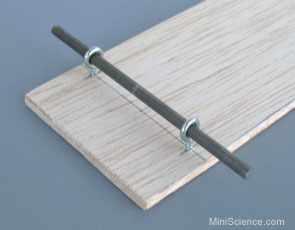 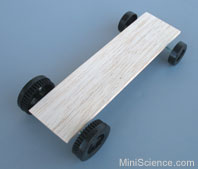 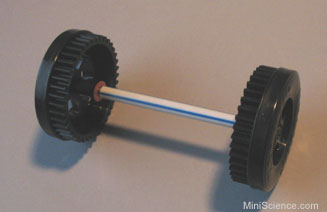 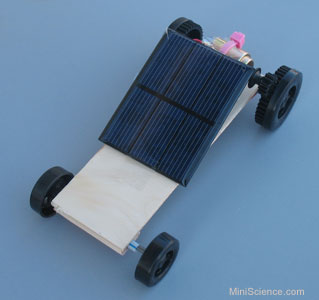 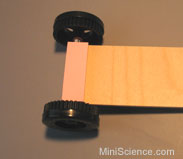 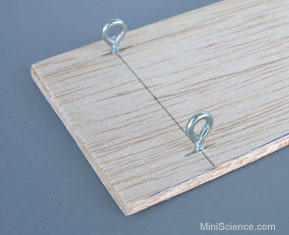 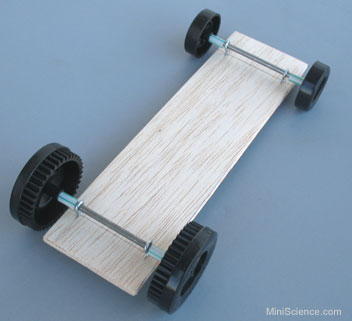 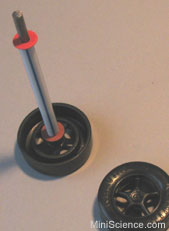 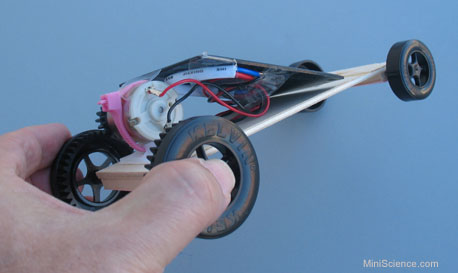 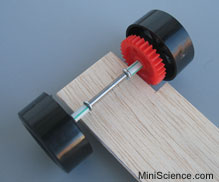 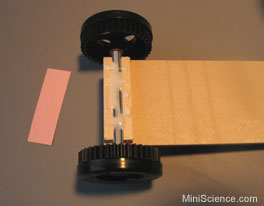 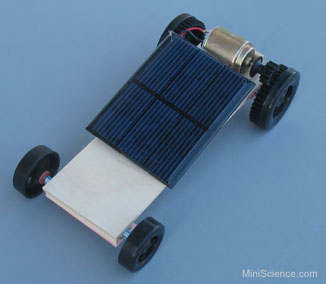 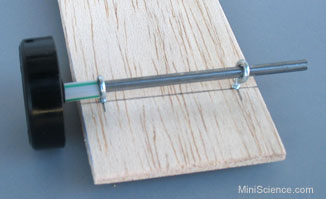 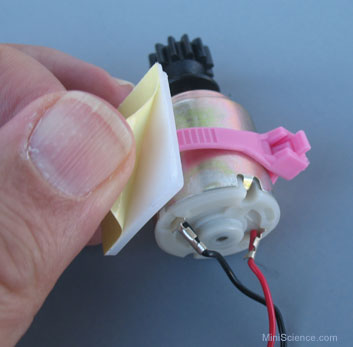 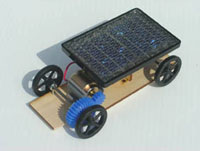 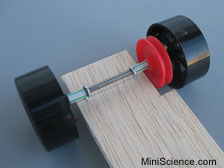 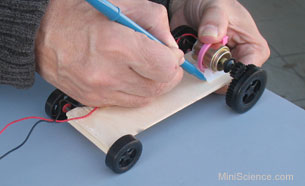 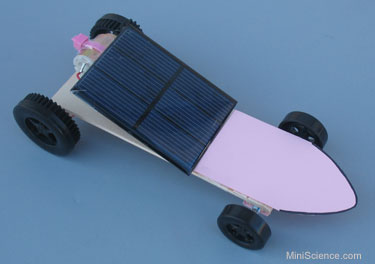 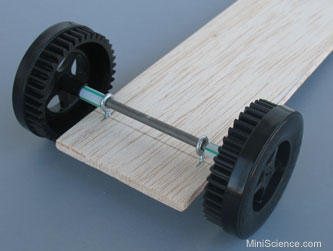 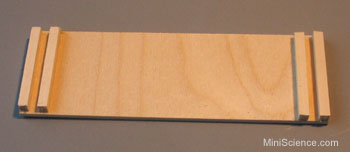 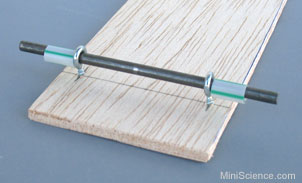 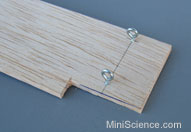 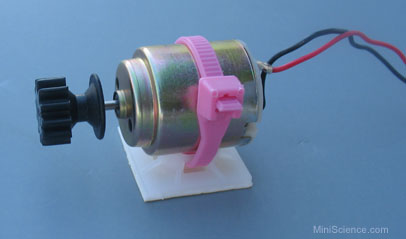 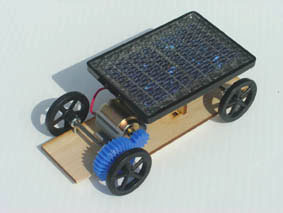 